Imię i nazwisko …………………………………………………		Klasa ……………	Grupa A7. Grecja – kolebka cywilizacji europejskiej1. Wyjaśnij, dlaczego w starożytnej Grecji bardziej rozwinęło się rzemiosło i handel niż rolnictwo.……………………………………………………………………………………………………………………………………………………………………………………………………………………………………2. Uzupełnij tabelę.3. Odpowiedz na podstawie mapy.a) Z jakich regionów starożytni Grecy sprowadzali srebro? ……………………………………………………b) Z jakich regionów starożytni Grecy sprowadzali purpurę? ………………………………………………………..….………………………..…………………………………..….………………………..………………c) Podaj dwie przyczyny wielkiej greckiej kolonizacji.…………………………………………………………………………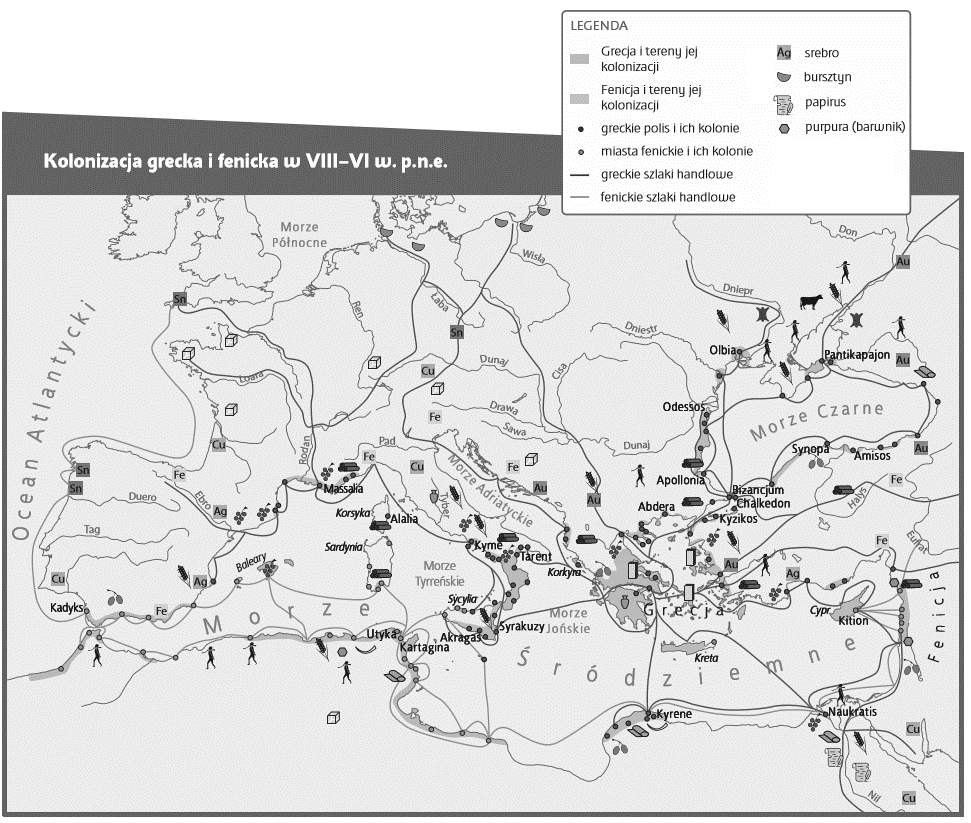 …………………………………………………………………………4. Odpowiedz na podstawie ilustracji.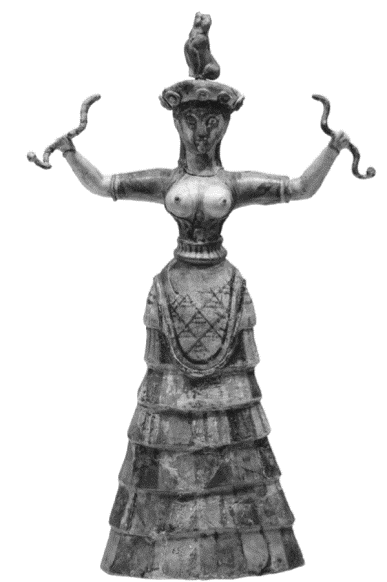 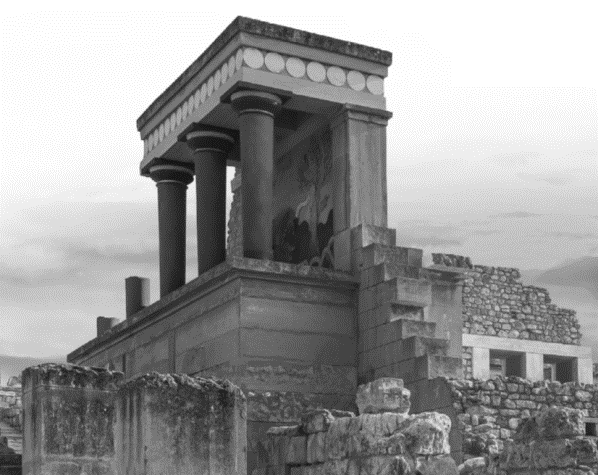 a) Co przedstawiają te zabytki?…………………………………………………………………………………………………………………b) Do której starożytnej cywilizacji należą powyższe dzieła?…………………………………………………………………………………………………………………c) Kiedy i w jakim miejscu rozwinęła się ta cywilizacja?…………………………………………………………………………………………………………………Imię i nazwisko …………………………………………………		Klasa ……………	Grupa B7. Grecja – kolebka cywilizacji europejskiej1. Wyjaśnij, jaką rolę w rozwoju rolnictwa starożytnej Grecji odegrały czynniki geograficzne.……………………………………………………………………………………………………………………………………………………………………………………………………………………………………2. Uzupełnij tabelę.3. Odpowiedz na podstawie mapy.a) Z jakich regionów starożytni Grecy sprowadzali bursztyn? ……………………………………………………………………………………………………………………………………………………………………b) Z jakich regionów starożytni Grecy sprowadzali papirus? …………………………………………………c) Podaj dwa skutki wielkiej greckiej kolonizacji.………………………………………………………………………………………………………………………………4. Odpowiedz na podstawie ilustracji.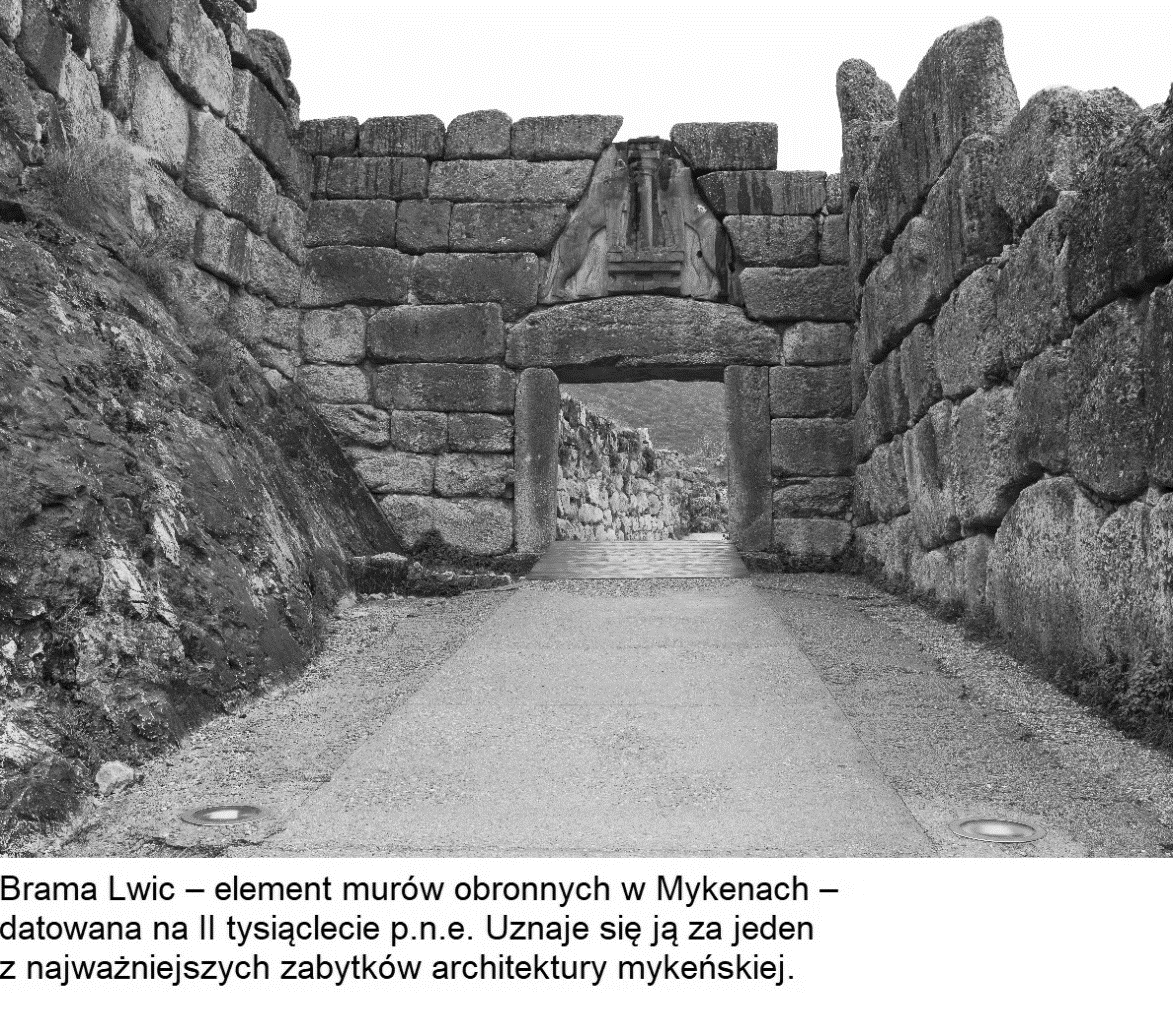 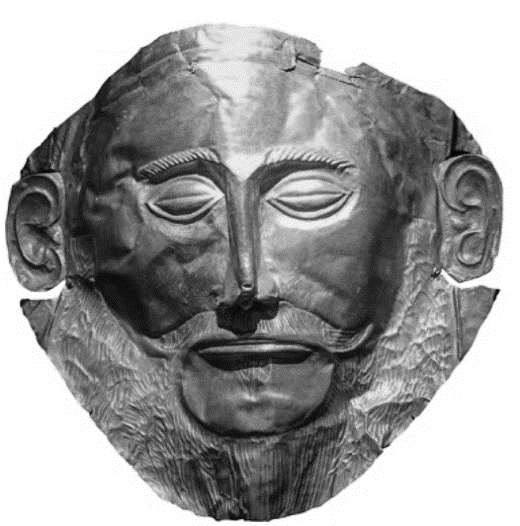 a) Co przedstawiają te zabytki?…………………………………………………………………………………………………………………b) Do której starożytnej cywilizacji należą powyższe dzieła?…………………………………………………………………………………………………………………c) Kiedy i w jakim miejscu rozwinęła się ta cywilizacja?…………………………………………………………………………………………………………………7. Grecja – kolebka cywilizacji europejskiejMODEL ODPOWIEDZINazwa ustroju greckich polis Opis ustrojua)oligarchiab)Niczym nieograniczoną władzę sprawuje jedna osoba.c)Władza należy do wszystkich obywateli.Nazwa ustroju polis greckichOpis ustrojua)tyraniab)Władzę sprawuje grupa najważniejszych obywateli.c)demokracjaNrGrupa AGrupa BPunktacja1.np. Wpływ miały na to uwarunkowania geograficzne, nieliczne tereny pod uprawę, teren górzysty, brak surowców naturalnych.np. Nieliczne tereny pod uprawę oraz górzysty teren nie sprzyjały dobremu i intensywnemu rozwojowi rolnictwa.1 pkt2.a) Władzę sprawuje grupa najważniejszych obywateli.a) Niczym nieograniczoną władzę sprawuje jedna osoba.1 pkt2.b) tyraniab) oligarchia1 pkt2.c) demokracjac) Władza należy do wszystkich obywateli.1 pkt3.a) z Hiszpaniia) dzisiejsza północna Polska i Niemcy / północne wybrzeże Morza Bałtyckiego1 pkt3.b) z terenów Fenicji / wschodnie wybrzeże Morza Śródziemnego i Afryki Północnejb) z Egiptu / znad Nilu1 pkt3.c) np. walki o władzę w Grecji, głód ziemi, rozwój handlu, wzrost liczby mieszkańców w Grecjic) np. poszerzenie granic greckiego świata, zacieśnienie kontaktów z innymi cywilizacjami, przejęcie osiągnięć innych ludów, przejmowanie obyczajów, wierzeń i ustroju politycznego Greków przez miejscową ludność1 pkt4.a) pałac w Knossosfigurka bogini / bogini z wężamia) Lwia Bramamaska władcy / maska Agamemnona1 pkt4.b) do cywilizacji minojskiej (kreteńskiej)b) do cywilizacji mykeńskiej1 pkt4.c) Kreta XXX–XV w. p.n.e. Uwaga. Można uznać odp. Grecja.c) kontynentalna część GrecjiXVI–XII w. p.n.e.Uwaga. Można uznać odp. Grecja.1 pktRAZEMRAZEMRAZEM10 pkt